Доставка пенсий в праздничные дниВ связи с предстоящими выходными и праздничными днями в марте 2019 года Отделением Пенсионного фонда Российской Федерации по Краснодарскому краю совместно с Управлением Федеральной почтовой связи – филиала ФГУП «Почта России» организован следующий порядок выплаты и доставки пенсий и других социальных выплат.Доставка пенсий и других социальных выплат по отделениям почтовой связи Краснодарского края будет организована по следующему графику:Далее выплата и доставка пенсий и других социальных выплат будет осуществляться в соответствии  с  графиком  доставки.   График выплаты пенсий и иных социальных выплат через кредитные учреждения (банки) не изменится.К сведению: в настоящее время в Краснодарском крае проживает свыше 1,6 млн. получателей пенсий, из них 40 % получают пенсию в учреждениях почтовой связи.ЧИТАЙТЕ НАС: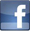 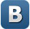 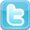 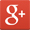 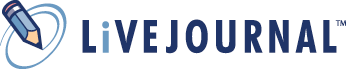 Выплатные дниЗа какие числа6 марта 2019 года6 и 7 марта 2019 года7 марта 2019 года8 и 9 марта 2019 года9 марта 2019 года10 и 11 марта 2019 года